Работа HostessЕсли Вы хотите принять участие в промо-акциях Рекламного Агентства, заполните анкету Hostess:  Если Ваша кандидатура окажется подходящей, мы свяжемся с Вами в течение нескольких дней;  Если Вы уже были на собеседовании в Агентстве и внесены в нашу базу, Вам достаточно позвонить по телефону 8-913-006-16-67 или 8-913-914-60-66  и сразу записаться на кастинг под интересующую Вас акцию; Анкета     Ф.И.О.______________________________________________________________ 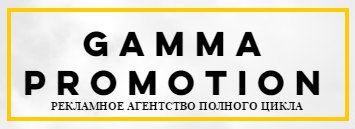               Дата и год рождения _________________________ Полных лет _______ Рост (см)_______ Размер одежды _______  Цвет и длина волос _______________ Телефон мобильный _______________домашний ____________ E-mail и id вк______________________________________ Адрес прописки____________________________________________  ____________________________________________Адрес проживания__________________________________________ Паспорт: серия _________№_____________ дата выдачи____________             Кем выдан___________________________________________________ Готовы ли Вы работать на замене? (нужное выделить):     да    	нет  Наличие медицинской книжки  (нужное выделить):  	    да    	нетОпыт работы:Образование:  Дополнительные знания и навыки: _________________________________________________________________________________________________________________________________________ В какие дни недели и в какое время Вы можете работать (нужное выделить цветом или подчеркнуть):                    Возможные районы работы ______________________________________________________________________ Как  Вы узнали о нашей вакансии: 	  __________________________________________________________Дополнительная 	информация 	о 	себе: ___________________________________________________________________ __________________________________________________________________________________________________________________ _______________________________________________________________________________________ ___________________________. Дата заполнения анкеты: «___»________20___ г.    	 	Подпись: _______________ Комментарии менеджера __________________________________________________________________________ _____________________________________________________________________________________________________________________________________________________________________________. Название агентства Проект Механика проекта Ставка Наименование учебного заведения Факультет, специальность, Курс/Класс Форма обучения (дневная, вечерняя, заочная) Понедельник Вторник Среда Четверг Пятница Суббота Воскресенье 9,00 – 12,00 9,00 – 12,00 9,00 – 12,00 9,00 – 12,00 9,00 – 12,00 9,00 – 12,00 9,00 – 12,00 14,00 - 18,00 14,00 - 18,00 14,00 - 18,00 14,00 - 18,00 14,00 - 18,00 12,00 – 16,00 12,00 – 16,00 16,00 – 20,00 16,00 – 20,00 16,00 – 20,00 16,00 – 20,00 16,00 – 20,00 16,00 – 20,00 16,00 – 20,00 20,00 – 24,00 20,00 – 24,00 20,00 – 24,00 20,00 – 24,00 20,00 – 24,00 20,00 – 24,00 20,00 – 24,00 